LIST OF VIRTUAL LABORATORIESNATIONAL WEBSITE LINK: http://www.vlab.co.in/IIT-KHARAGPUR VIRTUAL LAB HOME PAGE LINK: http://vlabs.iitkgp.ac.in/NATIONAL CO-ORDINATOR (Virtual Labs): Prof. Ranjan Bose, IIT DelhiPI (Virtual Labs, IIT Kharagpur): Prof. Cheruvu Siva KumarCo-PI & Outreach Co-ordinator (Virtual Labs, IIT Kharagpur):Prof. Alok Kanti Deb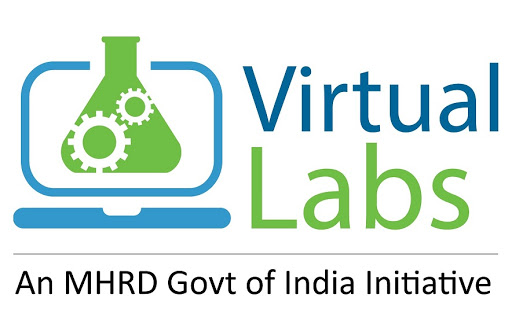 VIRTUAL LABS FOR COMPUTER SCIENCE& ENGINEERINGSl NoName of the LabsLinksDeveloped by1Soft Computing Tools in Engineering Labhttp://vlabs.iitkgp.ernet.in/scte/IIT KHARAGPUR2Problem Solving Labhttp://ps-iiith.vlabs.ac.in/IIIT HYDERABAD3Artificial Neural Networks Labhttp://cse22-iiith.vlabs.ac.in/IIIT HYDERABAD4Pattern Recognition Labhttp://cse20-iiith.vlabs.ac.in/IIIT HYDERABAD5VLSI Labhttp://cse14-iiith.vlabs.ac.in/IIIT HYDERABAD6Computer Architecture & Organization Labhttp://vlabs.iitkgp.ernet.in/coa/IIT KHARAGPUR7Software Engineering Labhttp://vlabs.iitkgp.ernet.in/se/IIT KHARAGPUR8Data Structures Labhttp://cse01-iiith.vlabs.ac.in/IIIT HYDERABAD9Computer Programming Labhttp://cse02-iiith.vlabs.ac.in/IIIT HYDERABAD10Computer Organization Labhttp://cse11-iiith.vlabs.ac.in/IIIT HYDERABAD11Speech Signal Processing Labhttp://ssp-iiith.vlabs.ac.in/IIIT HYDERABAD12Computer Graphics Labhttp://cse18-iiith.vlabs.ac.in/IIIT HYDERABAD13Image Processing Labhttp://cse19-iiith.vlabs.ac.in/IIIT HYDERABAD14Computational Linguistics Labhttp://cl-iiith.vlabs.ac.in/IIIT HYDERABAD15Natural Language Processing Labhttp://nlp-iiith.vlabs.ac.in/IIIT HYDERABAD16Wireless Sensor Network Remote Triggered Labhttp://vlab.amrita.edu/index.php?sub=78AMRITA VISHWA VIDYAPEETHAM